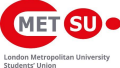 Personal SpecificationJob Title: Marketing and Events AssistantMarketing and Events AssistantMarketing and Events AssistantSalary: £20,975 - £22,713 Per-Annum (including London Weighting)£20,975 - £22,713 Per-Annum (including London Weighting)£20,975 - £22,713 Per-Annum (including London Weighting)Report To: Communications and Marketing CoordinatorCommunications and Marketing CoordinatorCommunications and Marketing CoordinatorResponsible For: Marketing assets & Union and student eventsMarketing assets & Union and student eventsMarketing assets & Union and student eventsDirect Reports NoneNoneNoneJob Purpose: 

To support the Communications, Marketing & Events team in the delivery of the Union’s digital marketing as well as events activities. Key elements of this role will be to help develop the Union’s social media presence, create digital assets, work with Officers on digital aspects of campaigns as well as support the planning of events.• Produce and coordinate designs and marketing assets.• Maintain and produce content for social and other media communication channels.• Provide project support to Union events. • Train and advise student groups to deliver successful student events Job Purpose: 

To support the Communications, Marketing & Events team in the delivery of the Union’s digital marketing as well as events activities. Key elements of this role will be to help develop the Union’s social media presence, create digital assets, work with Officers on digital aspects of campaigns as well as support the planning of events.• Produce and coordinate designs and marketing assets.• Maintain and produce content for social and other media communication channels.• Provide project support to Union events. • Train and advise student groups to deliver successful student events Job Purpose: 

To support the Communications, Marketing & Events team in the delivery of the Union’s digital marketing as well as events activities. Key elements of this role will be to help develop the Union’s social media presence, create digital assets, work with Officers on digital aspects of campaigns as well as support the planning of events.• Produce and coordinate designs and marketing assets.• Maintain and produce content for social and other media communication channels.• Provide project support to Union events. • Train and advise student groups to deliver successful student events Job Purpose: 

To support the Communications, Marketing & Events team in the delivery of the Union’s digital marketing as well as events activities. Key elements of this role will be to help develop the Union’s social media presence, create digital assets, work with Officers on digital aspects of campaigns as well as support the planning of events.• Produce and coordinate designs and marketing assets.• Maintain and produce content for social and other media communication channels.• Provide project support to Union events. • Train and advise student groups to deliver successful student events Main Duties and Responsibilities: Marketing •  Create and maintain a high-quality image bank for promotional purposes including commissioning new  images and dealing with copyright issues • Lead in the design and production of digital and offline marketing communications material • Manage the Union’s photo and video library to provide content for publications, website, social and other external requests.Social Media and Website• Manage and monitor social media platforms for Union services in accordance with relevant policy and  procedure and lead on the day-to-day management of The Union’s commercial channels. 
• Create and capture content and copy  for use on the Union’s social channels and website.• Provide regular reports on the effectiveness of communications channels as well as Daily management & development of all digital channels, keeping up with new trends and changes across Instagram, Facebook, Twitter, TikTok and YouTube. • Capture, edit and distribute video content on various channels including Instagram and longer form YouTube.• Assist in coordinating day-to-day maintenance and development of the Union’s website and other  digital platforms and assets, identifying new opportunities to improve the user experience and to  maximise digital engagement.  • As directed by line manager, provide web and digital support and expertise to union staff and union affiliated student groups.Union Events • As directed by line manager, provide project support of large-scale students’ union events and  campaigns such as Freshers Fair, Elections and Students’ Union Awards. • Organise and run smaller scale students’ union events with the Officer Team.• Produce engaging content for Union events, which build participation over time, working with student  representatives, media and the Union team. Student Group Events • Working with the Student Activities Coordinator, provide advice and training for Student Groups about  event production and project management. • Support student group leaders to identify creative ways of promoting their activities, to increase the  success of these activities. • Working with the Student Activities Coordinator, identify on a risk and opportunity basis where the Union  might more closely support the management of specific student group events. Main Duties and Responsibilities: Marketing •  Create and maintain a high-quality image bank for promotional purposes including commissioning new  images and dealing with copyright issues • Lead in the design and production of digital and offline marketing communications material • Manage the Union’s photo and video library to provide content for publications, website, social and other external requests.Social Media and Website• Manage and monitor social media platforms for Union services in accordance with relevant policy and  procedure and lead on the day-to-day management of The Union’s commercial channels. 
• Create and capture content and copy  for use on the Union’s social channels and website.• Provide regular reports on the effectiveness of communications channels as well as Daily management & development of all digital channels, keeping up with new trends and changes across Instagram, Facebook, Twitter, TikTok and YouTube. • Capture, edit and distribute video content on various channels including Instagram and longer form YouTube.• Assist in coordinating day-to-day maintenance and development of the Union’s website and other  digital platforms and assets, identifying new opportunities to improve the user experience and to  maximise digital engagement.  • As directed by line manager, provide web and digital support and expertise to union staff and union affiliated student groups.Union Events • As directed by line manager, provide project support of large-scale students’ union events and  campaigns such as Freshers Fair, Elections and Students’ Union Awards. • Organise and run smaller scale students’ union events with the Officer Team.• Produce engaging content for Union events, which build participation over time, working with student  representatives, media and the Union team. Student Group Events • Working with the Student Activities Coordinator, provide advice and training for Student Groups about  event production and project management. • Support student group leaders to identify creative ways of promoting their activities, to increase the  success of these activities. • Working with the Student Activities Coordinator, identify on a risk and opportunity basis where the Union  might more closely support the management of specific student group events. Main Duties and Responsibilities: Marketing •  Create and maintain a high-quality image bank for promotional purposes including commissioning new  images and dealing with copyright issues • Lead in the design and production of digital and offline marketing communications material • Manage the Union’s photo and video library to provide content for publications, website, social and other external requests.Social Media and Website• Manage and monitor social media platforms for Union services in accordance with relevant policy and  procedure and lead on the day-to-day management of The Union’s commercial channels. 
• Create and capture content and copy  for use on the Union’s social channels and website.• Provide regular reports on the effectiveness of communications channels as well as Daily management & development of all digital channels, keeping up with new trends and changes across Instagram, Facebook, Twitter, TikTok and YouTube. • Capture, edit and distribute video content on various channels including Instagram and longer form YouTube.• Assist in coordinating day-to-day maintenance and development of the Union’s website and other  digital platforms and assets, identifying new opportunities to improve the user experience and to  maximise digital engagement.  • As directed by line manager, provide web and digital support and expertise to union staff and union affiliated student groups.Union Events • As directed by line manager, provide project support of large-scale students’ union events and  campaigns such as Freshers Fair, Elections and Students’ Union Awards. • Organise and run smaller scale students’ union events with the Officer Team.• Produce engaging content for Union events, which build participation over time, working with student  representatives, media and the Union team. Student Group Events • Working with the Student Activities Coordinator, provide advice and training for Student Groups about  event production and project management. • Support student group leaders to identify creative ways of promoting their activities, to increase the  success of these activities. • Working with the Student Activities Coordinator, identify on a risk and opportunity basis where the Union  might more closely support the management of specific student group events. Main Duties and Responsibilities: Marketing •  Create and maintain a high-quality image bank for promotional purposes including commissioning new  images and dealing with copyright issues • Lead in the design and production of digital and offline marketing communications material • Manage the Union’s photo and video library to provide content for publications, website, social and other external requests.Social Media and Website• Manage and monitor social media platforms for Union services in accordance with relevant policy and  procedure and lead on the day-to-day management of The Union’s commercial channels. 
• Create and capture content and copy  for use on the Union’s social channels and website.• Provide regular reports on the effectiveness of communications channels as well as Daily management & development of all digital channels, keeping up with new trends and changes across Instagram, Facebook, Twitter, TikTok and YouTube. • Capture, edit and distribute video content on various channels including Instagram and longer form YouTube.• Assist in coordinating day-to-day maintenance and development of the Union’s website and other  digital platforms and assets, identifying new opportunities to improve the user experience and to  maximise digital engagement.  • As directed by line manager, provide web and digital support and expertise to union staff and union affiliated student groups.Union Events • As directed by line manager, provide project support of large-scale students’ union events and  campaigns such as Freshers Fair, Elections and Students’ Union Awards. • Organise and run smaller scale students’ union events with the Officer Team.• Produce engaging content for Union events, which build participation over time, working with student  representatives, media and the Union team. Student Group Events • Working with the Student Activities Coordinator, provide advice and training for Student Groups about  event production and project management. • Support student group leaders to identify creative ways of promoting their activities, to increase the  success of these activities. • Working with the Student Activities Coordinator, identify on a risk and opportunity basis where the Union  might more closely support the management of specific student group events. Attributes Relevant Criteria How Identified Rank1. Relevant  ExperienceExperience of creating content for use on social and website in a professional environmentApplication Form  and InterviewE (Essential)1. Relevant  ExperienceExperience working to a design brief and in  keeping with organisational style Application Form  and InterviewE1. Relevant  ExperienceExperience within the delivery of  communications or marketing campaigns. Application Form  and InterviewE1. Relevant  ExperienceExperience of organising and managing  successful events Application Form  and InterviewE 1. Relevant  ExperienceExperience of using social media channels  to create engaging stories, campaigns or  conversations.Application Form  and InterviewE1. Relevant  ExperienceExperience of working with and motivating  volunteers Application Form  and InterviewD1. Relevant  ExperienceExperience of developing and delivering  training and support for individuals and  groupsApplication Form  and InterviewD (Desirable)1. Relevant  ExperienceExperience of using Google, Facebook, Instagram and Twitter Analytics/reporting Application Form  and InterviewD1. Relevant  ExperienceExperience of working or volunteering in a  democratic or membership organisation Application Form  and InterviewD1. Relevant  ExperienceExperience of working in a higher  education environment Application Form  and InterviewD2. Education and  Training Educated to Degree or with equivalent  experienceApplication FormD2. Education and  Training Design-related qualification Application FormD2. Education and  Training Project or events management  qualification Application FormD3. General & Special  KnowledgeKnowledge of Higher Education institutions  and issues affecting studentsApplication Form  and InterviewD3. General & Special  KnowledgeDemocratic systems and procedures Application Form  and InterviewD4. Skills & Abilities Experience in at least one of the following: Adobe Illustrator, Photoshop  and InDesignApplication Form  and InterviewE4. Skills & Abilities Excellent verbal and written  communication Application Form  and InterviewE4. Skills & Abilities Able to work with minimum supervision,  manage own workload, meet deadlines,  determine priorities and deal with multiple  demandsApplication Form  and InterviewE4. Skills & Abilities Working effectively as part of a team and using your own initiative Application Form  and InterviewE4. Skills & Abilities Experienced in video editing and  production Application Form  and InterviewD5. Special  RequirementsDisclosure and Barring Service (DBS)  Clearance Application Form EIn order to be shortlisted you must demonstrate that you meet all the essential criteria and as many of the  desirable criteria as possible. Where we have a large number of applications (long list) which meet all of  the essential criteria, we will then use the desirable criteria to produce a shortlist.In order to be shortlisted you must demonstrate that you meet all the essential criteria and as many of the  desirable criteria as possible. Where we have a large number of applications (long list) which meet all of  the essential criteria, we will then use the desirable criteria to produce a shortlist.In order to be shortlisted you must demonstrate that you meet all the essential criteria and as many of the  desirable criteria as possible. Where we have a large number of applications (long list) which meet all of  the essential criteria, we will then use the desirable criteria to produce a shortlist.In order to be shortlisted you must demonstrate that you meet all the essential criteria and as many of the  desirable criteria as possible. Where we have a large number of applications (long list) which meet all of  the essential criteria, we will then use the desirable criteria to produce a shortlist.